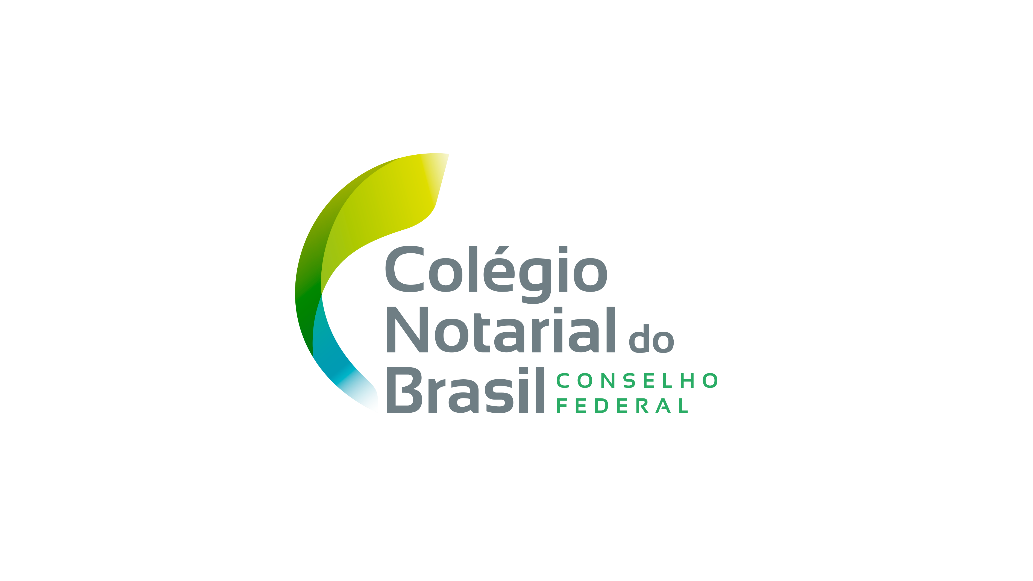 Formulário de TestamentoDados do TestamentoDados do TestadorTestamenteiro(a) (pode ser somente um(a)):Testemunhas: Atenção!As testemunhas: Devem ser alfabetizadas; não podem ser cegos ou surdos;Maiores de 16 anos de idade;Não podem ser ascendente, descendente, irmão e cônjuge do testador; Não podem ser ascendente, descendente, irmão e cônjuge dos herdeiros instituídos ou legatários;Obrigatoriamente 2 testemunhas (somente);Devem comparecer com a carteira de identidade original e cópia simples.Desejo do TestadorDúvidas frequentesO que é Testamento?Testamento é o ato pelo qual uma pessoa, o testador, declara como deseja deixar seus bens para valer depois de sua morte. É um ato que pode ser revogado ou reformado (somente pelo testador) enquanto o testador viver e estiver lúcido. Para que serve?O testamento serve para pacificar a sucessão e para que o testador disponha de seu patrimônio para pessoas que sejam, ou não, os seus herdeiros legais.O testamenteiro:O testamenteiro pode ser qualquer pessoa, desde que capaz e idônea. A obrigação do testamenteiro é de cumprir as disposições testamentárias. Caso o testador não nomeie um testamenteiro, a execução testamentária competirá a um dos cônjuges, e, na falta destes, ao herdeiro nomeado pelo juiz. Salvo disposição testamentária em contrário, o testamenteiro, que não seja herdeiro instituído ou legatário, terá direito a um prêmio, conhecido como “vintena”. Quem deve comparecer na data da assinatura?O testador e as duas testemunhas. Todos com documento de identidade (RG) e CPF válido. Documentos ORIGINAIS e cópia simples.Procedimentos para fazer um testamento:Depois do Tabelionato de notas receberos seus dados preenchidos neste formulário, será feitp um rascunho do ato (minuta) e remetido por e-mail ou fax para as suas correções. Quando tudo estiver correto, após a aprovação da minuta, o tabelião agendará a data e local da assinatura.Contato (testador | advogado | outro)Telefone e e-mail para contatoData do Testamento:      Data do Testamento:      Hora:      Protocolo:      Livro:      Folha:      Formulário preenchido enviado em:      Formulário preenchido enviado em:      Minuta enviada em:      Nome:      Nome:      Nome:      Nome:      Nome:      Nacionalidade:      Nacionalidade:      Estado Civil:      Estado Civil:      Estado Civil:      É natural de: Cidade:      É natural de: Cidade:      Estado:      Estado:      País:      CPF nº      CPF nº      CPF nº      CPF nº      CPF nº      RG nº      RG nº      Órgão expedidor:      Órgão expedidor:      Data expedição:      Se estrangeiro, RNE nº      Se estrangeiro, RNE nº      Órgão expedidor:      Órgão expedidor:      Data expedição:      Data de Nascimento:      Data de Nascimento:      Profissão:      Profissão:      Profissão:      Telefone 1:      Telefone 1:      Telefone 2:      Telefone 2:      Telefone 2:      Email:      Email:      Email:      Email:      Email:      Endereço:      Endereço:      Endereço:      Endereço:      Endereço:      CEP:      Estado:      Cidade:      Cidade:      Bairro:      Filho(a) de:Pai:      Pai:      Pai:      Vivo?      Filho(a) de:Mãe:      Mãe:      Mãe:      Viva?      Casado(      Casado(      Casado(      Casado(      Casado(      Regime de bens do Casamento:      Regime de bens do Casamento:      Regime de bens do Casamento:      1ªs núpcias?      1ªs núpcias?      Foi casado(      Foi casado(      Foi casado(      Até qual data?      Até qual data?      Nome dos filhos(as):      Nome dos filhos(as):      Nome dos filhos(as):      Data de Nascimento:      Data de Nascimento:      Nome dos filhos(as):      Nome dos filhos(as):      Nome dos filhos(as):      Data de Nascimento:      Data de Nascimento:      Nome dos filhos(as):      Nome dos filhos(as):      Nome dos filhos(as):      Data de Nascimento:      Data de Nascimento:      Nome dos filhos(as):      Nome dos filhos(as):      Nome dos filhos(as):      Data de Nascimento:      Data de Nascimento:      Caso tenha filhos com cônjuges diferentes, favor especificar abaixo.Caso tenha filhos com cônjuges diferentes, favor especificar abaixo.Caso tenha filhos com cônjuges diferentes, favor especificar abaixo.Caso tenha filhos com cônjuges diferentes, favor especificar abaixo.Caso tenha filhos com cônjuges diferentes, favor especificar abaixo.Testamenteiro(a) 1: Testamenteiro(a) 1: Estado Civil:      Estado Civil:      Estado Civil:      Profissão:      Profissão:      RG:      RG:      RG:      CPF:      CPF:      Endereço:      Endereço:      Endereço:      Endereço:      Endereço:      CEP:      Estado:      Estado:      Cidade:      Bairro:      Nacionalidade:      Nacionalidade:      Nacionalidade:      Nacionalidade:      Nacionalidade:      Testamenteiro(a) 2:Estado Civil:      Estado Civil:      Profissão:      Profissão:      RG:      RG:      CPF:      CPF:      Endereço:      Endereço:      Endereço:      Endereço:      CEP:      Estado:      Cidade:      Bairro:      Nacionalidade:      Nacionalidade:      Nacionalidade:      Nacionalidade:      Testemunha 1:      Testemunha 1:      Testemunha 1:      Testemunha 1:      Estado Civil:      Estado Civil:      Profissão:      Profissão:      RG:      RG:      CPF:      CPF:      Endereço:      Endereço:      Endereço:      Endereço:      CEP:      Estado:      Cidade:      Bairro:      Nacionalidade:      Nacionalidade:      Nacionalidade:      Nacionalidade:      Testemunha 2:      Testemunha 2:      Testemunha 2:      Testemunha 2:      Estado Civil:      Estado Civil:      Profissão:      Profissão:      RG:      RG:      CPF:      CPF:      Endereço:      Endereço:      Endereço:      Endereço:      CEP:      Estado:      Cidade:      Bairro:      Nacionalidade:      Nacionalidade:      Nacionalidade:      Nacionalidade:      